№  37                                                         от 06  ноября 2015 годаР Е Ш Е Н И ЕСобрания  депутатов  муниципального  образования«Шиньшинское сельское поселение»О внесении изменений в Устав  муниципального образования "Шиньшинское сельское поселение".      Руководствуясь Федеральным законом от 06 октября 2003 г. №131-ФЗ "Об общих принципах  организации местного самоуправления в Российской Федерации"" Собрание депутатов  муниципального образования "Шиньшинское сельское поселение"РЕШАЕТ:1. Внести в Устав муниципального образования «Шиньшинское  сельское поселение», утвержденный решением Собрания депутатов муниципального образования «Шиньшинское  сельское поселение» № 26 от 21.12.2009 г. следующие изменения:Статью 6  Устава изложить в следующей редакции:          " 1) составление и рассмотрение проекта бюджета поселения, утверждение и исполнение бюджета поселения, осуществление контроля за его исполнением, составление и утверждение отчета об исполнении бюджета поселения;          2) установление, изменение и отмена местных налогов и сборов поселения;          3) владение, пользование и распоряжение имуществом, находящимся в муниципальной собственности поселения;         4) организация в границах поселения электро-, тепло-, газо- и водоснабжения населения, водоотведения, снабжения населения топливом в пределах полномочий, установленных законодательством Российской Федерации;        5) дорожная деятельность в отношении автомобильных дорог местного значения в границах населенных пунктов поселения и обеспечение безопасности дорожного движения на них, включая создание и обеспечение функционирования парковок (парковочных мест), осуществление муниципального контроля за сохранностью автомобильных дорог местного значения в границах населенных пунктов поселения, а также осуществление иных полномочий в области использования автомобильных дорог и осуществления дорожной деятельности в соответствии с законодательством Российской Федерации;         6) обеспечение проживающих в поселении и нуждающихся в жилых помещениях малоимущих граждан жилыми помещениями, организация строительства и содержания муниципального жилищного фонда, создание условий для жилищного строительства, осуществление муниципального жилищного контроля, а также иных полномочий органов местного самоуправления в соответствии с жилищным законодательством;         7) создание условий для предоставления транспортных услуг населению и организация транспортного обслуживания населения в границах поселения;         8) участие в профилактике терроризма и экстремизма, а также в минимизации и (или) ликвидации последствий проявлений терроризма и экстремизма в границах поселения;         9) создание условий для реализации мер, направленных на укрепление межнационального и межконфессионального согласия, сохранение и развитие языков и культуры народов Российской Федерации, проживающих на территории поселения, социальную и культурную адаптацию мигрантов, профилактику межнациональных (межэтнических) конфликтов;         10) участие в предупреждении и ликвидации последствий чрезвычайных ситуаций в границах поселения;         11) обеспечение первичных мер пожарной безопасности в границах населенных пунктов поселения;        12) создание условий для обеспечения жителей поселения услугами связи, общественного питания, торговли и бытового обслуживания;        13) организация библиотечного обслуживания населения, комплектование и обеспечение сохранности библиотечных фондов библиотек поселения;        14) создание условий для организации досуга и обеспечения жителей поселения услугами организаций культуры;        15) сохранение, использование и популяризация объектов культурного наследия (памятников истории и культуры), находящихся в собственности поселения, охрана объектов культурного наследия (памятников истории и культуры) местного (муниципального) значения, расположенных на территории поселения;        16) создание условий для развития местного традиционного народного художественного творчества, участие в сохранении, возрождении и развитии народных художественных промыслов в поселении;         17) обеспечение условий для развития на территории поселения физической культуры, школьного спорта  и массового спорта, организация проведения официальных физкультурно-оздоровительных и спортивных мероприятий поселения;         18) создание условий для массового отдыха жителей поселения и организация обустройства мест массового отдыха населения, включая обеспечение свободного доступа граждан к водным объектам общего пользования и их береговым полосам;         19) формирование архивных фондов поселения;         20) организация сбора и вывоза бытовых отходов и мусора;         21) утверждение правил благоустройства территории поселения, устанавливающих в том числе требования по содержанию зданий (включая жилые дома), сооружений и земельных участков, на которых они расположены, к внешнему виду фасадов и ограждений соответствующих зданий и сооружений, перечень работ по благоустройству и периодичность их выполнения; установление порядка участия собственников зданий (помещений в них) и сооружений в благоустройстве прилегающих территорий; организация благоустройства территории поселения (включая освещение улиц, озеленение территории, установку указателей с наименованиями улиц и номерами домов, размещение и содержание малых архитектурных форм);        22) утверждение генеральных планов поселения, правил землепользования и застройки, утверждение подготовленной на основе генеральных планов поселения документации по планировке территории, выдача разрешений на строительство (за исключением случаев, предусмотренных Градостроительным кодексом Российской Федерации, иными федеральными законами), разрешений на ввод объектов в эксплуатацию при осуществлении строительства, реконструкции объектов капитального строительства, расположенных на территории поселения, утверждение местных нормативов градостроительного проектирования поселений, резервирование земель и изъятие земельных участков в границах поселения для муниципальных нужд, осуществление муниципального земельного контроля в границах поселения, осуществление в случаях, предусмотренных Градостроительным кодексом Российской Федерации, осмотров зданий, сооружений и выдача рекомендаций об устранении выявленных в ходе таких осмотров нарушений;        23) присвоение адресов объектам адресации, изменение, аннулирование адресов, присвоение наименований элементам улично-дорожной сети (за исключением автомобильных дорог федерального значения, автомобильных дорог регионального или межмуниципального значения, местного значения муниципального района), наименований элементам планировочной структуры в границах поселения, изменение, аннулирование таких наименований, размещение информации в государственном адресном реестре;        24) организация ритуальных услуг и содержание мест захоронения;        25) организация и осуществление мероприятий по территориальной обороне и гражданской обороне, защите населения и территории поселения от чрезвычайных ситуаций природного и техногенного характера;        26) создание, содержание и организация деятельности аварийно-спасательных служб и (или) аварийно-спасательных формирований на территории поселения;        27) осуществление мероприятий по обеспечению безопасности людей на водных объектах, охране их жизни и здоровья;        28) создание, развитие и обеспечение охраны лечебно-оздоровительных местностей и курортов местного значения на территории поселения, а также осуществление муниципального контроля в области использования и охраны особо охраняемых природных территорий местного значения;       29) содействие в развитии сельскохозяйственного производства, создание условий для развития малого и среднего предпринимательства;       30) организация и осуществление мероприятий по работе с детьми и молодежью в поселении;        31) осуществление в пределах, установленных водным законодательством Российской Федерации, полномочий собственника водных объектов, информирование населения об ограничениях их использования;       32) осуществление муниципального лесного контроля;       33) оказание поддержки гражданам и их объединениям, участвующим в охране общественного порядка, создание условий для деятельности народных дружин;       34) предоставление помещения для работы на обслуживаемом административном участке поселения сотруднику, замещающему должность участкового уполномоченного полиции;       35) до 1 января 2017 года предоставление сотруднику, замещающему должность участкового уполномоченного полиции, и членам его семьи жилого помещения на период выполнения сотрудником обязанностей по указанной должности;       36) оказание поддержки социально ориентированным некоммерческим организациям в пределах полномочий, установленных статьями 31.1 и 31.3 Федерального закона от 12 января 1996 года N 7-ФЗ "О некоммерческих организациях";      37) обеспечение выполнения работ, необходимых для создания искусственных земельных участков для нужд поселения, проведение открытого аукциона на право заключить договор о создании искусственного земельного участка в соответствии с федеральным законом;      38) осуществление мер по противодействию коррупции в границах поселения"       1.2 Статью 6 Устава дополнить частью 2 следующей редакции:«2. Органы местного самоуправления поселения вправе заключать соглашения с органами местного самоуправления муниципального образования «Моркинский муниципальный район» о передаче им осуществления части своих полномочий по решению вопросов местного значения в соответствии с Федеральным законом от 6 октября 2003 г. № 131-ФЗ «Об общих принципах организации местного самоуправления в Российской Федерации» и Порядком заключения соглашений, определяемым нормативным правовым актом Собрания депутатов, за счет межбюджетных трансфертов, предоставляемых из бюджета поселения в бюджет муниципального района в соответствии с Бюджетным кодексом Российской Федерации.»; 1.3.Часть 1 статьи 7 Устава дополнить пунктом 12  следующего содержания:«12) осуществление мероприятий по отлову и содержанию безнадзорных  животных, обитающих на территории поселения.»;        1.4.Пункт 7.1 части 1 статьи 8  Устава изложить в следующей редакции:«7.1) разработка и утверждение программ комплексного развития систем коммунальной инфраструктуры поселения,   программ комплексного развития транспортной инфраструктуры поселения,   программ комплексного развития социальной инфраструктуры поселения, требования к которым устанавливаются Правительством Российской Федерации;»;1.5.Пункт 10 части 1 статьи 8 Устава изложить в следующей редакции:«10) организация профессионального образования и дополнительного профессионального образования выборного должностного лица местного самоуправления, депутатов представительного органа поселения, муниципальных служащих и работников муниципальных учреждений, организация подготовки кадров для муниципальной службы в порядке, предусмотренном законодательством Российской Федерации об образовании и законодательством Российской Федерации о муниципальной службе;»;1.6. Абзац 5 части 3 статьи 17 Устава изложить в следующей редакции:«-вопросы о преобразовании муниципального образования, за исключением случаев, если в соответствии со статьей 13 Федерального закона для преобразования муниципального образования требуется получение согласия населения муниципального образования, выраженного путем голосования.»;1.7.Часть 6 статьи 20  Устава изложить в следующей редакции:«6. Порядок  проведения опроса определяется соответствующим нормативным правовым актом Собрания депутатов поселения в соответствии с законом Республики Марий Эл.»;1.8.Часть 4 статьи 40  Устава изложить в следующей редакции:  «4. Устав поселения, муниципальный правовой акт о внесении изменений и дополнений в устав поселения принимаются большинством в две трети голосов от установленной численности Собрания депутатов. При этом голос главы муниципального образования, председателя Собрания депутатов учитывается при принятии устава поселения, муниципального правового акта о внесении изменений и дополнений в устав поселения как голос депутата представительного органа  поселения.».2. Поручить Главе муниципального образования «Шиньшинское  сельское поселение» Николаевой Р.М. направить на государственную регистрацию решение Собрания депутатов муниципального образования «Шиньшинское  сельское поселение»  «О внесении изменений в Устав муниципального образования «Шиньшинское сельское поселение» в установленном законом порядке и обнародовать его после государственной регистрации.3. Настоящее решение вступает в силу после  его  обнародования.Глава муниципального образования"Шиньшинское сельское поселение",Председатель Собрания депутатов                                  Р.НиколаеваШенше ял кундем»муниципальный образованийын депутатше- влакын  Погынжо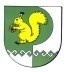 Собрание депутатовмуниципального образования«Шиньшинское сельское поселение»425 154 Морко район.Шенше ял, Петров  урем, 1вТелефон-влак: 9-61-97425 154, Моркинский район,село Шиньша, ул.Петрова, 1вТелефоны: 9-61-97